Floral Design Course Syllabus Luther Burbank High School 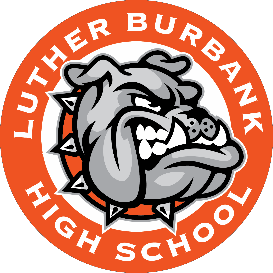 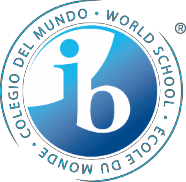 Mrs. Julia Rogers jrogers3@saisd.netMission Statement:Luther Burbank High School develops life-long learners who are able to communicate their ideas in a knowledgeable and reflective way that encourages creativity, open-mindedness, and principled behaviors in our global society while developing sensitivity and respect for all people and cultures.Course Description Learning Objectives•	Character Development: The student will set goals, further his/her self-awareness, get involved in the community and in school, and take ownership of his/her learning.•	Communication: The student will refine his//her speaking and listening skills for all audiences.•	Writing: The student will learn critical writing, academic writing, and personal writing.•	Inquiry: The student will learn Costa’s levels of questioning and will develop his/her criticalthinking skills using Socratic seminars and Philosophical Chairs.•	Collaboration: The student will refine his/her collaboration skills through team building, group projects, presentations, and a family-like classroom environment.•	Organization: The student will learn to use specific tools to organize his/her academic and social lives. This unit will also include test taking strategies and time management.•	Reading: The student will understand text structures, apply prior knowledge, and make connections; make predictions, ask questions, and create visual images as they read. Students will strategically gain meaning, understanding and knowledge from print and other media. Reading will be purpose driven and interactive.Materials: Binders and planners are essential in developing our organization skills.•	3 inch (3-ring binder) with•	2 or more pens and pencils•	1 zipper pouch•	1 or more highlighters•	Notebook paper•	Subject dividers (for each academic class)•	Laptop (should be brought to class every day)Textbook: Principles of Floral Design, An Illustrated GuideGrading Criteria:•	Homework/Class work/Daily work = 60% (Notes, graphic organizers, quick writes, collaborative work, presentations, learning logs, and binder checks.)•	Assessments = 40% (Project based assessments, quizzes, and exams.)•	Late Work:Classroom and greenhouse:Students are expected to treat all equipment with care. No food or drinks are allowed in the classroom or greenhouse. No need for cell phones. Students will be expected to bring their assigned computer to every class meeting. As a student you are ONLY allowed access to your assigned computer using your school email and password. DO NOT PLAY GAMES! Use of headphones is prohibited. We are here to learn and develop our skills!Expectations: There are certain behaviors you should adapt and display consistently throughout the year. They are designed to support you in your classes and help you achieve success.  They are:•	Schoolwide Norms – Be respectful, be responsible, be open-minded (unbiased).•	Attendance/Punctuality – Please get to class on time. Do not be late. If a student is absent, he/she needs to pick up an absent slip and have teachers sign it. Absent slip should be turned into the last period teacher. Tardies will be recorded every day. After 3 tardies, a parent will be notified. A student who is late 10 minutes or more, will be marked absent.•	Cellphones/Electronic Devices – Cellphones are not allowed to be used in the classroom, except for instructional purposes. Cellphones will be collected at the beginning of class and will be returned to students before the end of class. Parent conferences will be held for students who refuse to follow the campus expectations regarding cellphone use.•	Dress for Success – Follow the school’s dress code policy.•	Hall Passes – There will be no passes the first and last ten minutes of class. You need a pass to be outside of class. Hall passes will be given only for the restroom and to go see a nurse.•	Organization – All students will carry a backpack with supplies needed for learning (including pencils, paper, and charged laptops/Chromebooks).•	Academic Honesty Policy – Students are expected to hold themselves to high standards of integrity and academic dishonesty will not be tolerated in any form. Academic dishonesty includes but is not limited to copying another individual’s work and passing it off as your own (plagiarism) allowing another individual to copy your work, distributing, or utilizing an answer key that has been shared electronically.•	Public Speaking – You will develop your ability to speak and present information in from of teacher and peers.Floral Design Course SyllabusLuther Burbank High SchoolParent and Student Syllabus Acknowledgment Form2023 - 2024I have read and fully understand the policies and procedures of the Class Syllabus.  Iam aware that I will be held accountable for my actions as described in this document.In addition, by affixing my signature below I agree with the following statements:•	I fully understand the policies set forth in this syllabus.•	I acknowledge and understand that my failure to abide by these policies may have significant academic consequences for which I am solely responsible.•	I acknowledge and agree that the lecture and content described by this syllabus can be changed at the discretion of the course instructor in order to meet the course objectives.•	I will abide by all classroom and greenhouse safety and security rules.Print Student Name 	Student Signature 	DatePrint Parent Name 	Parent Signature 	DateHow can we contact you? Please provide your preferred method of contact.Email:  	Text/Call:  	SAISD does not discriminate based on race, religion, color, national origin, sex, or disability in providing education services, activities, and programs, including vocational programs, in accordance with Title VI of the Civil Rights Act of 1964, as amended; Title IX of the Educational Amendments of 1972; section 504 of the Rehabilitation Act of 1973, as amended.Es norma del distrito de San Antonio no discriminar por motivos de raza, color, origen nacional, sexo, identidad de género, expresión de género, orientación sexual o discapacidad, en sus programas, servicios o actividades vocacionales, tal como lo requieren el Título VI de la Ley de Derechos Civiles de 1964, según enmienda; el Título IX de las Enmiendas en la Educación, de 1972, la Sección 504 de la Ley de Rehabilitación de 1973, según enmienda, y las pólizas DIA, FFH, y FFI de la mesa directiva de SAISD.Days LatePoint DeductionCalculation Examples1-10 points100 records in gradebook as 90 (100 – 10 = 90)2-20 points100 records in gradebook as 80 (100 – 20 = 80)3-30 points100 records in gradebook as 70 (100 – 30 = 70)4+-40 points100 record in gradebook as 60 (100 – 40 = 60) or grade of zero (0)